KLASA:  406-09/17-04/82URBROJ: 2167/01-09/01-17-2Poreč-Parenzo, 08. lipnja 2017.Na temelju članka 12. stavak 1., članka 15. i članka 447. Zakona o javnoj nabavi (''Narodne novine'' 120/16), članka 53. Statuta Grada Poreča-Parenzo (''Službeni glasnik Grad Poreča-Parenzo'' broj 02/2013) te članka 8. Pravilnika o provedbi postupaka bagatelne vrijednosti u upravnim tijelima Grada Poreča-Parenzo (''Službeni glasnik Grad Poreča-Parenzo'' broj 2/16 i 7/17), Gradonačelnik Grada Poreča-Parenzo, donio je slijedećuO D L U K Uo imenovanju ovlaštenih predstavnika naručitelja i početku postupka bagatelne nabave I.Podaci o javnom Naručitelju: Grad Poreč-Parenzo, Obala maršala Tita 5, 52440, Poreč. II.Odgovorna osoba Naručitelja: Loris Peršurić, Gradonačelnik Grada Poreča-Parenzo.III.Predmet nabave:  Dobava i montaža sustava tehničke zaštite i ozvučenja na objektu osnovne 		        škole u ŽbandajuPredmet nabave je podijeljen u tri grupe:Evidencijski broj nabave:   73/17IV.Procijenjena vrijednost nabave ukupno iznosi: 155.575,00 kn (slovima: stopedesetipettisućapetstosedamdesetipet), bez PDV-a.V.Izvor - način planiranih sredstava: Financijska sredstva su osigurana u Proračunu Grada Poreča-Parenzo za 2017. godinu.VI.Ovom odlukom imenuje se ovlašteni predstavnici naručitelja u postupku bagatelne nabave u slijedećem sastavu:Đulijano Petrović, predsjednikAlja Udovičić, članFilip Šolar, članObveze i ovlasti ovlaštenih predstavnika iz ove točke Odluke su slijedeće:koordiniranje pripreme i provođenja postupka bagatelne nabave,otvaranje ponuda,sudjelovanje u pregledu i ocjeni ponuda, izrada zapisnikausmjeravanje rada stručnih osoba i službi Naručitelja kojima je povjerena izrada dokumentacije za nadmetanje, pregled i ocjena ponuda te ostali poslovi u vezi s postupkom bagatelne nabave.davanje prijedloga odgovornoj osobi naručitelja o odabiru najpovoljnijeg ponuditelja, poništenju postupka.Članovi stručnog povjerenstva za svoj rad odgovaraju odgovornoj osobi naručitelja.Svi članovi stručnog povjerenstva u obvezi su, sukladno članku 80. ZJN 2016, potpisati Izjavu o postojanju ili nepostojanju sukoba interesa te, ukoliko nastupe promjene,  ažurirati je bez odgađanja.  VII.Naručitelj će poziv za dostavu ponuda sukladno članku 9. Pravilnika poslati na adresu više gospodarskih subjekata:ALARM EXPRESS d.o.o., 51000 Rijeka, Dražice 123cPORETTI vl. Davor Poropat, 52100 Pula, Koparska 19TEHNOSERVIS-HORVAT I HORVAT d.o.o., 10000 Zagreb, Ul.grada Vukovara 269cVIII.Ova Odluka stupa na snagu danom donošenja.             GRADONAČELNIK                   Loris PeršurićDostaviti:Ovlaštenim predstavnicima Naručitelja:Đulijano Petrović, ovdjeAlja Udovičić, ovdjeFilip Šolar, ovdjeUpravnom odjelu za upravljanje gradskom imovinomPismohrana, ovdje.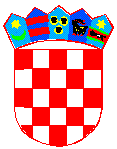 REPUBLIKA HRVATSKAISTARSKA ŽUPANIJAGRAD POREČ-PARENZOCITTA' DI POREČ - PARENZOGradonačelnikPredmet nabaveCPVGRUPA I.Protuprovalni alarmni sustav31625300-6 Protuprovalni alarmni sustaviGRUPA II.Sustav videonadzora32323500-8 Oprema za videonadzorGRUPA III.Ozvučenje32321200-1 Audiovizualna opremaGRUPA I.28.105,00 kn GRUPA II.73.470,00 knGRUPA III.54.000,00 kn